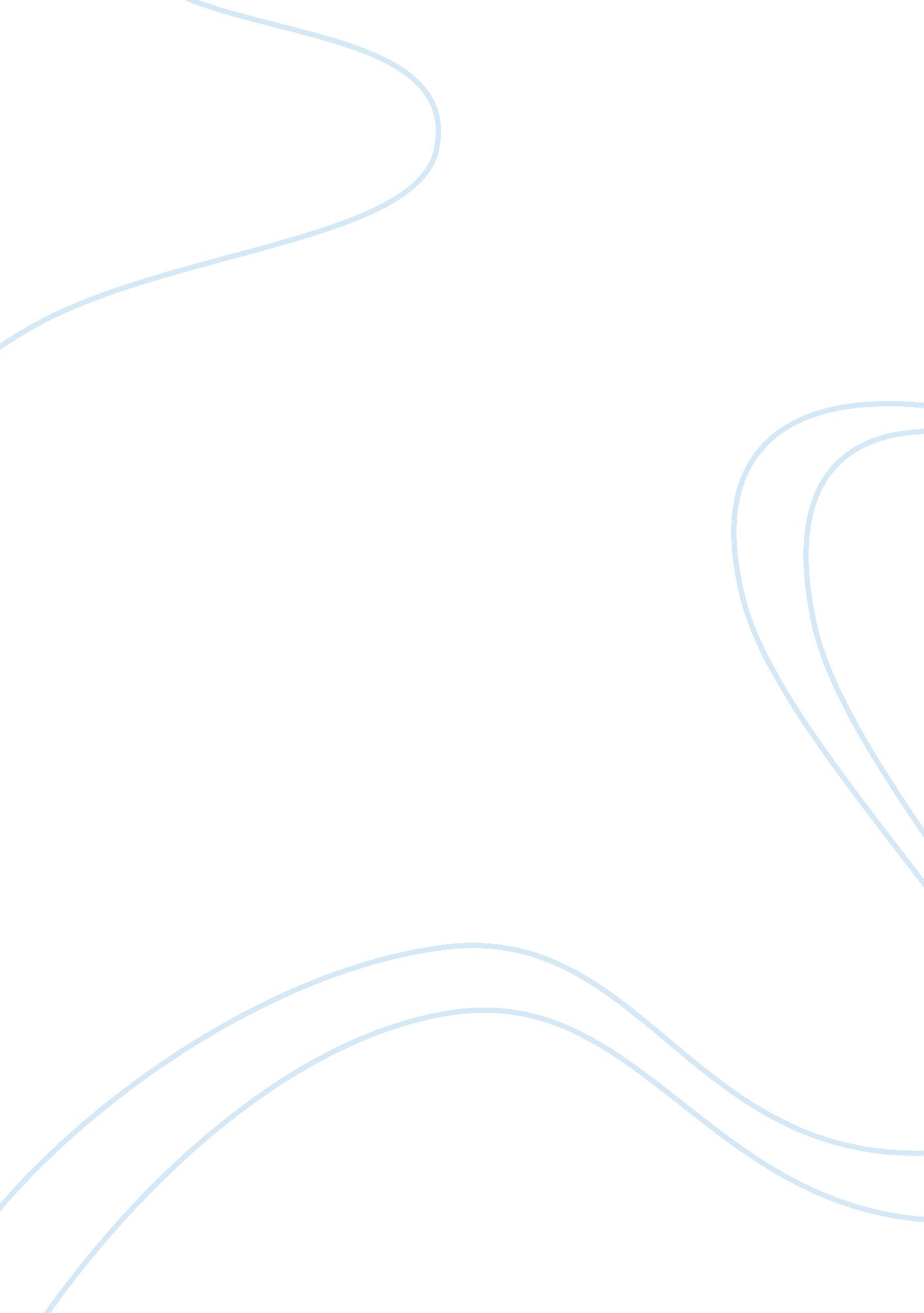 Technology vs humansTechnology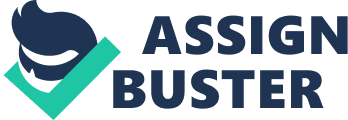 In the Workplace Imagine yourself working for a factory. Possibly a factory that aids In the manufacturing of cars, or makes the parts for the machines that cut the small pieces that result In a larger product. Picture yourself working countless shifts In unfavorable working conditions, and finally after much time has passed earning a decent wage. So after you have been at your company long enough to earn seniority status, you learn that the company has decided to purchase robots. For many people this would provoke questions about Job security. I decided to conduct my survey on technology versus human employment. My husband works for Dodge Chrysler and has recently learned that the company has purchased bulk in robotic machinery. For himself and many fellow co-workers this has stirred up many questions and concerns regarding Job security and cost efficiency. I feel that with the changes in the economics and employment status for many Americans In this country, that robotic technology could either help or hurt our society. I thought this would be an excellent topic to ask pollens about because technology Is progressing In our society every day. While conducting my survey I tried to make the survey sample as even as possible. Although I surveyed members in equal number from three different racial groups unfortunately, I was not able to gather much variety in age group. I did however, I did find luck in equal number of gender participants. The specific groups that were targeted in this survey were both male and female participants that belonged to either an African American, Latino, or Caucasian racial group. I surveyed four Latino members two of which were male and two were female. Three African American members in which two were female and one male. Three Caucasian members In which two were male and one female. There were four specific questions on the survey that allowed the participants to select an option that best represented their opinion, while giving me a deflective answer. I asked them to rate their pollens on a scale from " Strongly Agree" to " Indifferent". I felt that by asking the participants a set of questions that most people would have general knowledge on would be the best route. I did not allow participants to leave a personalized answer or disclose their name. I felt that a personalized answer would have given me o broad of information to come up with a well-rounded conclusion that represented my survey subjects well. I also made the decision to have the survey be confidential and not to include names because I felt that people would not give their honest opinion on the subject if it could be linked to them. The first question was: Do you feel that technology will replace human positions In the workplace? After reading the surveys I was able to conclude that the majority of the subjects strongly agreed that technology will eventually replace human positions In the workplace. Specifically 80% of people strongly agreed that human positions ay soon fall by the wayside due to technology. Only 10% of the subjects disagreed, robotic technology is an advantage to humans in the workplace? While 60% of people strongly agreed that technology is a friend 30% of people felt like technology is a foe, leaving 10% indifferent. I moved on to ask my subjects the third question; did they feel that technology in general has hindered employment for Americans? These results were a little surprising to me. 70% of people said that they strongly agreed with this question, while 30% disagreed. I was surprised when I learned those exults, because it seems that many people blame immigration and outsourcing as the top reasons for lack of American employment. Finally, I asked my participants if they felt that robotic technology is ultimately more cost efficient than hiring humans. The majority opinion at 70% strongly agreed that robotic technology is more cost efficient. Only 20% of the participants disagreed, leaving 10% indifferent. In conclusion I would say that while technology is our friend, it can also hurt us a great deal. I think many Americans are aware of this, although there is little than can be done from an employee stand point. I concluded that the feedback from my survey resulted in many people feeling as if we will one day be replaced by robotic technology in regard to employment because it is cheaper for companies. I also concluded that while technology is helpful to us in a work atmosphere it has at the same time also hindered many Americans from attaining and stabilizing employment. Lastly, from the results of this survey and the controversy robotic technology has stirred up, I think that the questions and concerns my husband and co-workers have are concurrent with the way my survey participants answered these questions as well. 